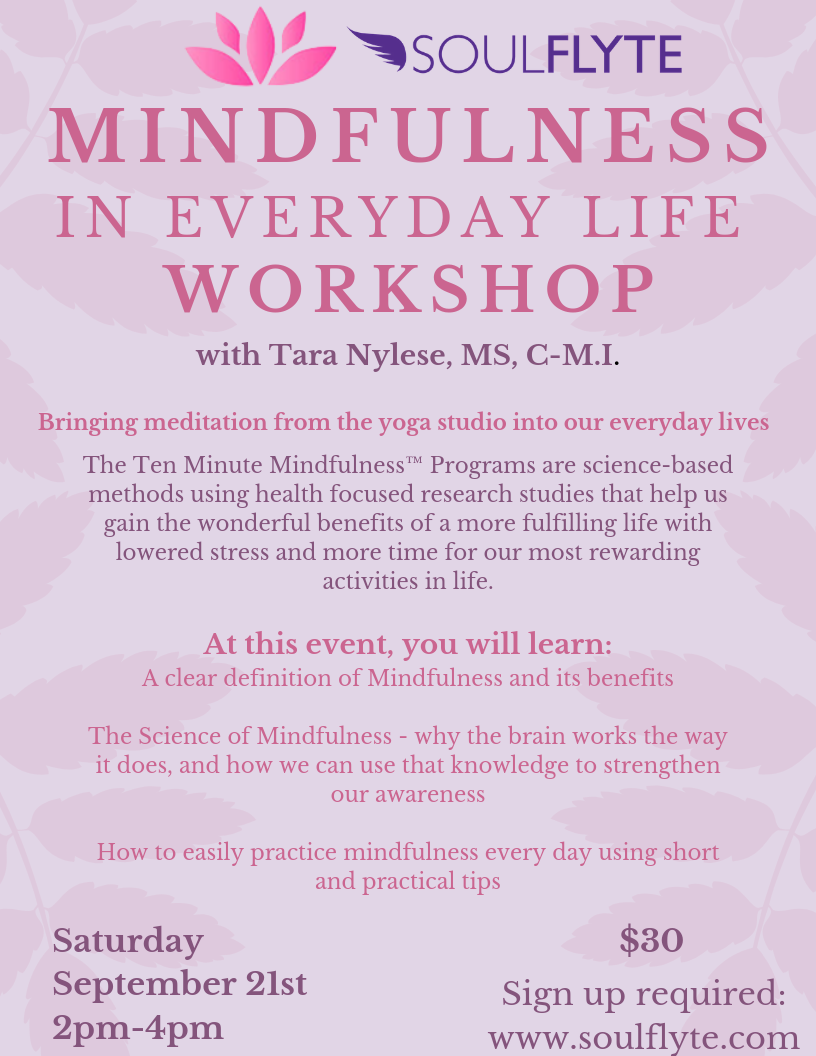 Click here to register